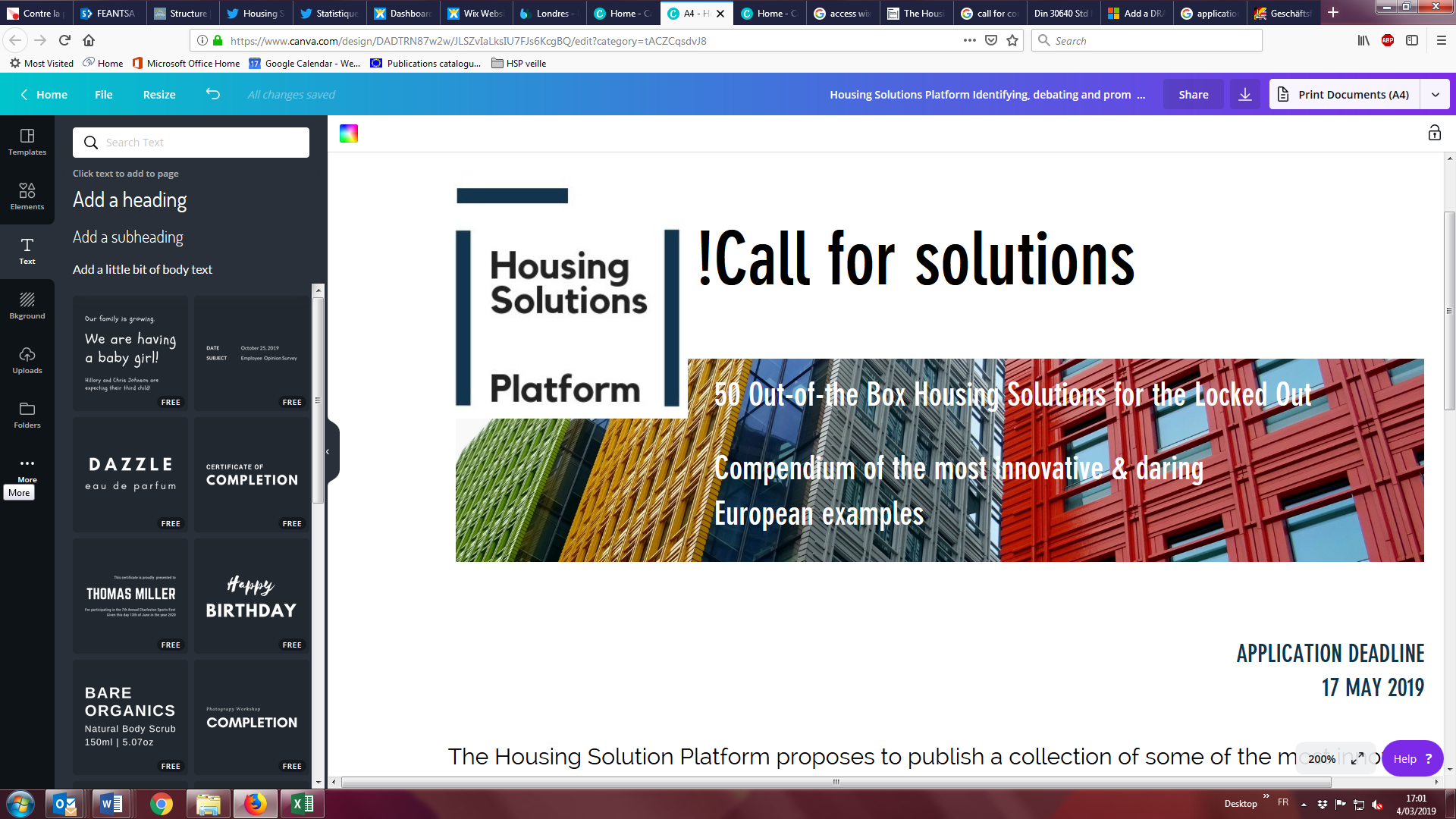 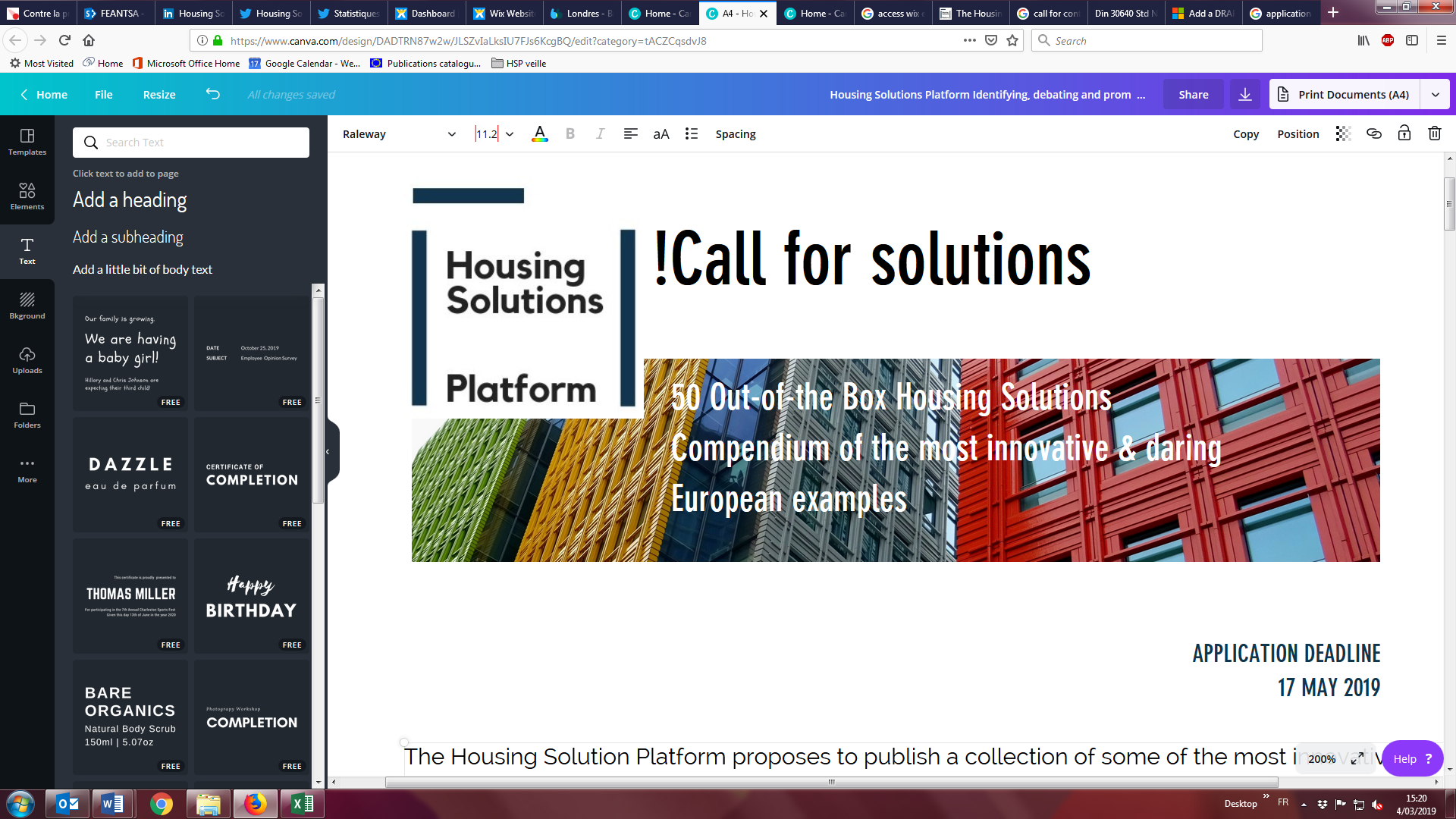 APPLICATION FORMYour Out-of-the Box Solution!  What is your story? Short biography (max 120 words)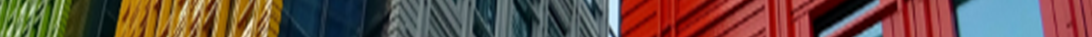 Solution’s overview (max 250 words) What about the money? Financial information (max 150 words) What happened? Results (max 200 words)What challenges have you faced? How did you overcome them? (max 150 words) What are the limits, obstacles you did not overcome, the disappoitments? (max 120 words) Do you believe there is potential for transferability? (max 120 words)What makes the project daring or innovative? (max 120 words)
 Did you get the community impacted on board? If not, why? If so, how? (max 120 words)What else should we know about the projet? For more information, please contact housing.solutions.platform@gmail.comThis project is possible thanks to the support of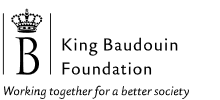 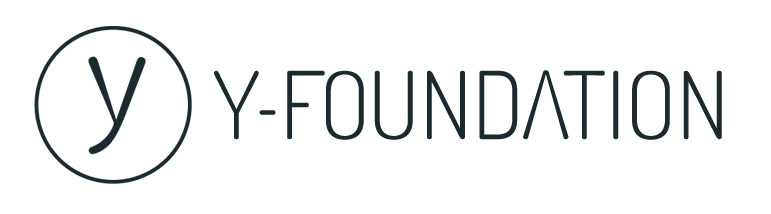 